Temat: Jan Paweł II- papież pielgrzym . (26 maja)18 maja obchodziliśmy 100 rocznicę urodzin Karola Wojtyły. Z lekcji religii oraz z rozmów z rodzicami na pewno dużo wiecie na temat tej postaci. Przeczytajcie informacje z podręcznika ze str. 136- 137. Wykonajcie zadania.1. Wykreśl z diagramu nazwy trzech miast. Następnie zapisz je w odpowiednich miejscach.D I W A D O W I C EC R Z Y M T O U B TP G I K R A K Ó W O…………………………………..– miejsce narodzin Karola Wojtyły…………………………………..– miasto, na którego terenie leży Watykan…………………………………..– miasto, w którym studiował Karol Wojtyła2. Wstaw literę „P” w kratki przy zdaniach fałszywych, a literę „F” – obok zdań fałszywych.……….Karol Wojtyła przyjął święcenia kapłańskie w czasie II wojny światowej.……….Zanim Karol Wojtyła został papieżem, był arcybiskupem krakowskim.……….Jan Paweł II zginął w zamachu dokonanym przez Mehmeta Ali Agcę.……….W 2014 roku Jan Paweł II został ogłoszony świętym.……….Jan Paweł II odbył ponad sto zagranicznych pielgrzymek.……….Polski papież darzył szacunkiem osoby innych wyznań i religiiMożecie obejrzeć filmhttps://www.youtube.com/watch?v=3Mpjh3o2P_ANiżej przesyłam Wam  kilka informacji z życia Karola Wojtyły. Popatrzcie, jak wyglądał Karol Wojtyła w Waszym wieku, a jak jako papież.Z tej lekcji zdjęcie notatki na maila przesyłają   mi numery 4, 10, 11.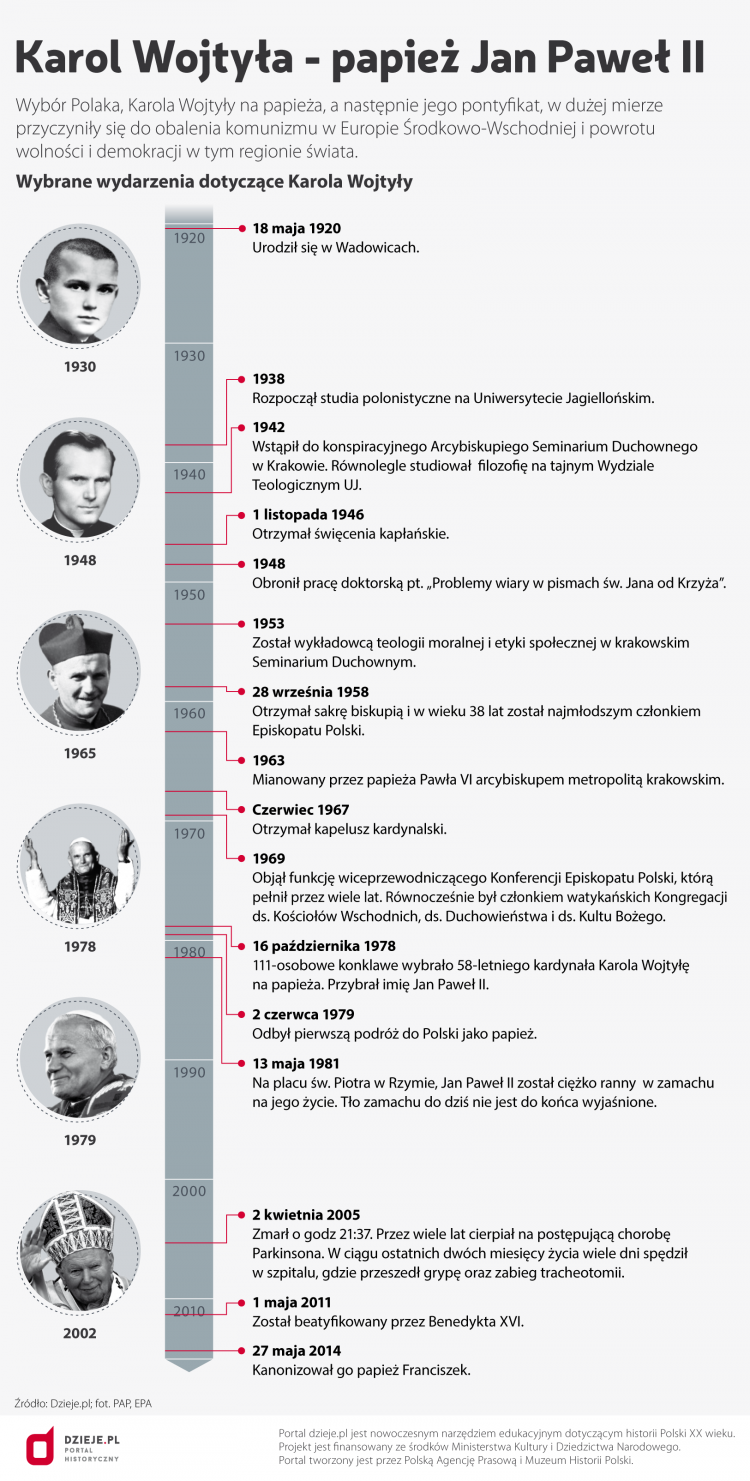 